derskitabicevaplarim.comAdı  ve  soyadı : …………………………………………….      Veli  imzası : …………………………..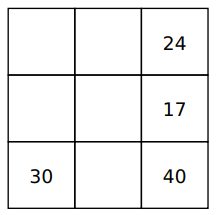 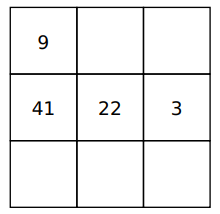 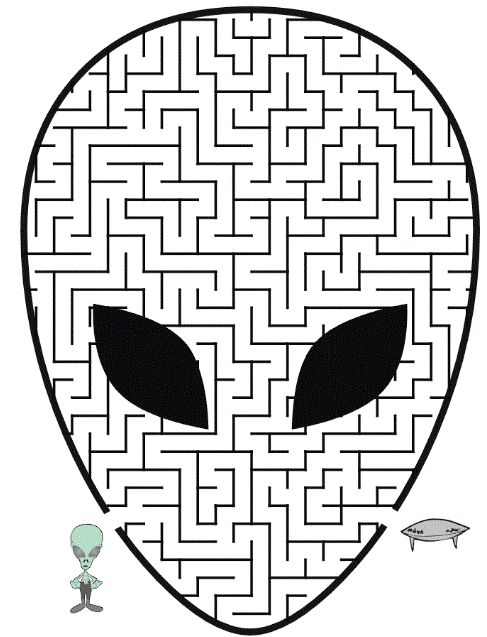 Adı  ve  soyadı : …………………………………………….      Veli  imzası : …………………………..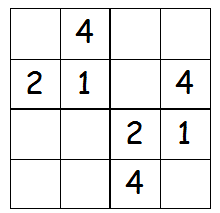 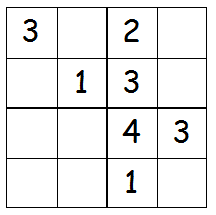 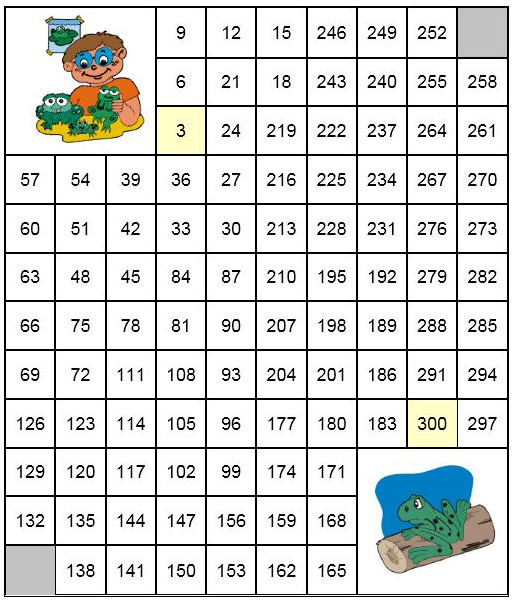 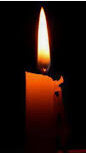 